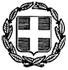 ΘΕΜΑ: «Πρόσκληση σε  τακτική συνεδρίαση της Οικονομικής Επιτροπής Δήμου Ανδραβίδας-Κυλλήνης»Σας προσκαλούμε σε κατεπείγουσα δημόσια συνεδρίαση της Οικονομικής Επιτροπής που θα γίνει στο Δημοτικό Κατάστημα, της έδρας του Δήμου, στην αίθουσα συνεδριάσεων του Δημοτικού Συμβουλίου στις 21 Οκτωβρίου 2020 ημέρα Τετάρτη και ώρα 13:00 το μεσημέρι προς συζήτηση και λήψη αποφάσεων στο κατωτέρω θέμα:Περί ορισμού πληρεξούσιου δικηγόρου για υποθέσεις προσφυγών εταιρειών για Δημοτικά Τέλη και πρόστιμα.Η συνεδρίαση θεωρείται κατεπείγουσα και τα θέματα κατεπείγοντα καθόσον από την αναβολή λήψης αποφάσεων κινδυνεύουν άμεσα και σοβαρά τα συμφέροντα του Δήμου και των συμπολιτών μας καθόσον υπάρχουν δεσμευτικές προθεσμίες και δεν υπάρχει χρόνος αναβολής λήψης της απόφασης.Ο   ΠΡΟΕΔΡΟΣ    ΙΩΑΝΝΗΣ ΛΕΝΤΖΑΣ ΕΛΛΗΝΙΚΗ ΔΗΜΟΚΡΑΤΙΑ Λεχαινά  21-10-2020ΝΟΜΟΣ ΗΛΕΙΑΣ Αριθ. Πρωτ: 12286ΔΗΜΟΣ ΑΝΔΡΑΒΙΔΑΣ ΚΥΛΛΗΝΗΣΟΙΚΟΝΟΜΙΚΗ ΕΠΙΤΡΟΠΗ ΑΝΔΡΑΒΙΔΑΣ -ΚΥΛΛΗΝΗΣΠΡΟΣ: :Α.Τακτικά Μέλη Οικονομικής Επιτροπής             Δήμου Ανδραβίδας-Κυλλήνης             1) κ. Γιαννίτση Αλεξάνδρα             2) κ. Βαγγελάκο Παναγιώτη Τ.Κ. 27053 ΛΕΧΑΙΝΑ             3) κ. Χατζή ΠαναγιώτηΠληροφορίες: Ν. Μπουχούτσος Τηλ. 2623360807             4)κ. Χαντζή ΚωνσταντίνοFAX:2623360810             5)κ. Τσιρίκο Βασίλειο             6)κ. Μίγκο Ανδρέα  ( σε περίπτωση απουσίας σας , να             ειδοποιήσετε τον αρμόδιο υπάλληλο του Τμήματος Υποστήριξης Πολιτικών Οργάνων – Οικονομικής Επιτροπής )        B.Τους κ.κ. Προέδρους  των Συμβουλίων Κοινοτήτων & Προέδρων Κοινοτήτων,  αντίστοιχων με τα θέματα της ημερήσιας διάταξης   ΚΟΙΝ: κ. Δήμαρχο 